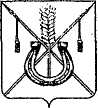 АДМИНИСТРАЦИЯ КОРЕНОВСКОГО ГОРОДСКОГО ПОСЕЛЕНИЯ КОРЕНОВСКОГО РАЙОНАПОСТАНОВЛЕНИЕот 06.05.2014   		                                                       		№ 385г. Кореновск О размещении и эксплуатации передвижныхаттракционов «Луна-парк» на территории Кореновскогогородского поселения Кореновского районас 12 мая по 2 июня 2014 года	В целях улучшения культурного обслуживания жителей и гостей города Кореновска, расширения возможностей в организации досуга детей и молодежи, рассмотрев заявление индивидуального предпринимателя Арустамяна Карена Эдуардовича, администрация Кореновского городского поселения Кореновского района, п о с т а н о в л е т:	1. Разрешить индивидуальному предпринимателю Арустамяну Карену Эдуардовичу размещение и эксплуатацию передвижных аттракционов «Луна-парк» с 12 мая по 2 июня 2014 года на центральной площади города Кореновска. 2. Рекомендовать индивидуальному предпринимателю Арустамяну Карену Эдуардовичу в период эксплуатации передвижных аттракционов «Луна-парк» обеспечить:2.1. Ограждение аттракционов, безопасность посетителей аттракционов и постоянное дежурство лиц ответственных за аттракционную технику;2.2. Поддержание санитарного порядка, наличие биотуалетов.	3. Рекомендовать директору филиала открытого акционерного общества «НЭСК – электросети» «Кореновскэлектросеть» Н.М. Бабенко обеспечить подключение передвижных аттракционов «Луна-парк». 4. Общему отделу администрации Кореновского городского поселения Кореновского района (Воротникова) разместить постановление на официальном сайте органов местного самоуправления Кореновского городского поселения Кореновского района в сети Интернет.   	5. Контроль за выполнением настоящего  постановления возложить на заместителя главы Кореновского городского поселения Кореновского района Р.Ф.Громова.	6. Постановление вступает в силу со дня его подписания. ГлаваКореновского городского поселенияКореновского района 					                                    Е.Н.ПергунЛИСТ СОГЛАСОВАНИЯк постановлению от «___» __________2014 года №____О размещении и эксплуатации комплекса передвижныхаттракционов «Луна-парк» на территории Кореновскогогородского поселения Кореновского районас 12 мая по 2 июня 2014 годаПроект подготовлен и внесен:Организационно-кадровым отделом администрации  Кореновскогогородского поселенияКореновского районаИсполняющий обязанности начальника отдела                  			                                     Я.Е.СлепокуроваПроект согласован:Заместитель главыКореновского городского поселенияКореновского района                                                                                Р.Ф.ГромовЗаместитель главыКореновского городского поселенияКореновского районапо вопросам строительства, архитектурыжилищно-коммунального хозяйства и транспорта,начальник отдела по гражданской обороне ичрезвычайным ситуациям                                                                   Ю.В.МалышкоНачальник юридического отделаадминистрации Кореновского городского поселения 					                         Кореновского района                                                                        М.В.ОмельченкоНачальник общего отделаадминистрации Кореновского городского поселения 			                                          Кореновского района                                                                       М.О.Воротникова